世界知识产权组织成员国大会第五十五届系列会议2015年10月5日至14日，日内瓦统一编排并加说明的议程经成员国大会通过导　言本文件以统一编排的方式列出20个大会和其他机构(列于文件A/55/INF/1 Rev.)的会议议程项目草案，即：当某事项涉及的大会或其他机构不止一个时，该事项统一列为一个议程项目。对每一议程项目均加注说明。每个项目下介绍以下内容：有关的大会和其他机构，主持人(根据《世界知识产权组织总议事规则》第42条)，预备文件(如有的话)。建议在下列日期安排审议以下议程项目：10月5日，星期一和10月6日，星期二	议程第1项至第8项10月7日，星期三	议程第10项至第18项10月8日，星期四	议程第19项至第27项，第23项除外10月9日，星期五	议程第9项、第23项和第28项至第30项10月12日，星期一和10月13日，星期二	保留，以备10月9日前尚未完成对任何议程项目的审议时用，并留给秘书处编写报告草案10月14日，星期三	议程第31项和第32项需要指出的是，以上时间安排纯属指示性。上午会议时间为上午10时至下午1时，下午会议时间为下午3时至下午6时，如有必要，将安排夜会(时间为晚7时至9时30分)，以完成当天安排的议程项目的讨论。请注意，议程项目中的任何一项均有可能按主席根据WIPO《总议事规则》作出的决定，在2015年10月5日至14日期间的任何一天提出讨论。议程项目表会议开幕选举主席团成员通过议程总干事报告一般性发言领导机构和机构事项接纳观察员计划和预算委员会的组成WIPO协调委员会的组成及巴黎联盟执行委员会和伯尔尼联盟执行委员会的组成批准协定计划、预算和监督事项关于审计和监督的报告WIPO独立咨询监督委员会(咨监委)的报告；外聘审计员的报告；和内部监督司司长的报告关于计划和预算委员会的报告WIPO各委员会和国际规范性框架关于版权及相关权常设委员会(SCCR)的报告关于专利法常设委员会(SCP)的报告关于商标、工业品外观设计和地理标志法律常设委员会(SCT)的事项关于召开通过外观设计法条约(DLT)外交会议的事项关于发展与知识产权委员会(CDIP)的报告和审查发展议程各项建议的落实情况关于知识产权与遗传资源、传统知识和民间文学艺术政府间委员会(IGC)的事项关于WIPO标准委员会(CWS)的事项全球知识产权服务PCT体系马德里体系海牙体系里斯本体系协调委员会就设立里斯本联盟周转基金的提案向里斯本联盟大会提出意见WIPO仲裁与调解中心，包括域名其他大会和条约专利法条约(PLT)商标法新加坡条约(STLT)关于《里斯本协定日内瓦文本》行政管理的事项工作人员事项关于工作人员事项的报告关于人力资源的报告；和道德操守办公室的报告《工作人员条例与细则》修正案指定WIPO上诉委员会的主席和副主席会议闭幕通过各项报告会议闭幕统一编排并加说明的议程议程第1项	会议开幕有关大会和其他机构：	全　部主持人：	大会主席文　件：	A/55/INF/1 Rev.(一般信息)议程第2项	选举主席团成员有关大会和其他机构：	全　部主持人：	大会主席文　件：	A/55/INF/4(主席团成员)议程第3项	通过议程有关大会和其他机构：	全　部主持人：	大会主席文　件：	A/55/1 Prov.5(统一编排并加说明的议程草案)
A/55/10(美利坚合众国关于世界知识产权组织成员国大会议程草案的提案)
A/55/12(计划和预算委员会(PBC)关于收费供资联盟在WIPO成员国大会第五十五届
系列会议期间召开会议的建议)议程第4项	总干事报告有关大会和其他机构：	全　部主持人：	大会主席文　件：	无议程第5项	一般性发言有关大会和其他机构：	全　部主持人：	大会主席文　件：	无议程第6项	接纳观察员有关大会和其他机构：	全　部主持人：	大会主席文　件：	A/55/2(接纳观察员)议程第7项	计划和预算委员会的组成有关大会和其他机构：	大　会主持人：	大会主席文　件：	WO/GA/47/1(计划和预算委员会的组成)议程第8项	WIPO协调委员会的组成及巴黎联盟执行委员会和伯尔尼联盟执行委员会的组成有关大会和其他机构：	WIPO成员国会议、巴黎联盟执行委员会和伯尔尼联盟执行委员会(3个)主持人：	WIPO成员国会议主席文　件：	A/55/3(世界知识产权组织协调委员会的组成及巴黎联盟执行委员会和伯尔尼联盟执行委员会的组成)议程第9项	批准协定有关大会和其他机构：	WIPO协调委员会主持人：	WIPO协调委员会主席文　件：	WO/CC/71/1(批准协定)议程第10项	关于审计和监督的报告有关大会和其他机构：	全　部主持人：	大会主席文　件：	WO/GA/47/2(WIPO独立咨询监督委员会(咨监委)的报告)
A/55/9(外聘审计员的报告)
WO/GA/47/4(内部监督司(监督司)司长的年度报告)
A/55/4(计划和预算委员会的决定)议程第11项	关于计划和预算委员会的报告有关大会和其他机构：	全　部主持人：	大会主席文　件：	A/55/5 Rev.(拟议的2016/17两年期计划和预算)
A/55/6(2014年计划效绩报告)
A/55/7(2014年年度财务报告和财务报表)
A/55/8(截至2015年9月1日的会费缴纳情况)
A/55/11(新建筑项目和新会议厅项目进展报告)
A/55/4(计划和预算委员会的决定)
A/55/INF/10(美国对单一会费制和单一预算与里斯本协定的关系的理解)议程第12项	关于版权及相关权常设委员会(SCCR)的报告有关大会和其他机构：	大　会主持人：	大会主席文　件：	WO/GA/47/5(关于版权及相关权常设委员会(SCCR)的报告)议程第13项	关于专利法常设委员会(SCP)的报告有关大会和其他机构：	大　会主持人：	大会主席文　件：	WO/GA/47/6(关于专利法常设委员会(SCP)的报告)议程第14项	关于商标、工业品外观设计和地理标志法律常设委员会(SCT)的事项有关大会和其他机构：	大　会主持人：	大会主席文　件：	WO/GA/47/7(关于商标、工业品外观设计和地理标志法律常设委员会(SCT)的报告)
WO/GA/47/10(关于商标、工业品外观设计和地理标志法律常设委员会(SCT)工作的事项：美利坚合众国提交WIPO大会的提案)议程第15项	关于召开通过外观设计法条约(DLT)外交会议的事项有关大会和其他机构：	大　会主持人：	大会主席文　件：	WO/GA/47/8(关于召开通过外观设计法条约(DLT)外交会议的事项)议程第16项	关于发展与知识产权委员会(CDIP)的报告和审查发展议程各项建议的落实情况有关大会和其他机构：	大　会主持人：	大会主席文　件：	WO/GA/47/9(关于发展与知识产权委员会(CDIP)的报告和审查发展议程各项建议的落实情况)
WO/GA/47/11(关于发展与知识产权委员会(CDIP)相关事项的决定)议程第17项	关于知识产权与遗传资源、传统知识和民间文学艺术政府间委员会(IGC)的事项有关大会和其他机构：	大　会主持人：	大会主席文　件：	WO/GA/47/12(关于知识产权与遗传资源、传统知识和民间文学艺术政府间委员会(IGC)的事项)
WO/GA/47/16(将WIPO知识产权与遗传资源、传统知识和民间文学艺术政府间委员会(IGC)转为一个常设委员会：非洲集团提交给2015年大会的提案)
WO/GA/47/17(关于知识产权与遗传资源、传统知识和民间文学艺术政府间委员会(IGC)的事项：美利坚合众国提交WIPO大会的提案)
WO/GA/47/18(关于知识产权与遗传资源、传统知识和民间文学艺术政府间委员会(IGC)的事项：教廷、肯尼亚、莫桑比克、新西兰、挪威和瑞士提交WIPO大会的提案)议程第18项	关于WIPO标准委员会(CWS)的事项有关大会和其他机构：	大　会主持人：	大会主席文　件：	WO/GA/47/13(关于WIPO标准委员会(CWS)的事项)议程第19项	PCT体系有关大会和其他机构：	PCT联盟大会主持人：	PCT联盟大会主席文　件：	PCT/A/47/1(关于PCT工作组的报告)
PCT/A/47/2(国际单位的质量相关工作)
PCT/A/47/3(审查补充国际检索制度)
PCT/A/47/4 Rev.(《PCT实施细则》拟议修正案)
PCT/A/47/5 Rev.(大会关于确定部分费用等值数额的指示的拟议修改)
PCT/A/47/6(指定维谢格拉德专利局为PCT国际检索和初步审查单位)
PCT/A/47/6 Add.(指定维谢格拉德专利局为PCT国际检索和初步审查单位——最新进展情况)

PCT/A/47/7(关于乌克兰国家知识产权局的PCT国际检索单位和国际初步审查单位职能的协议修订案)
PCT/A/47/8(关于里斯本联盟的事项：美利坚合众国提交专利合作条约大会的提案)议程第20项	马德里体系有关大会和其他机构：	马德里联盟大会主持人：	马德里联盟大会主席文　件：	MM/A/49/1(信息技术现代化计划(国际注册马德里体系)最终报告)
MM/A/49/2(马德里体系商品和服务数据库进展报告)
MM/A/49/3(《商标国际注册马德里协定及该协定有关议定书的共同实施细则》拟议修正‍案)
MM/A/49/4(关于马德里联盟和里斯本联盟的事项：美利坚合众国提交马德里大会的提‍案)议程第21项	海牙体系有关大会和其他机构：	海牙联盟大会主持人：	海牙联盟大会主席文　件：	H/A/35/1(信息技术现代化计划(国际注册海牙体系)最终报告)议程第22项	里斯本体系有关大会和其他机构：	里斯本联盟大会主持人：	里斯本联盟大会主席文　件：	LI/A/32/1(通过原产地名称保护及国际注册里斯本协定新文本外交会议的成果)
LI/A/32/2(关于更新《里斯本协定实施细则》第23条费用表的提案)
LI/A/32/3(里斯本联盟财务可持续性备选方案)
LI/A/32/4(关于为里斯本联盟设立周转基金的提案)议程第23项	协调委员会就设立里斯本联盟周转基金的提案
向里斯本联盟大会提出意见有关大会和其他机构：	WIPO协调委员会主持人：	WIPO协调委员会主席文　件：	WO/CC/71/6(协调委员会就设立里斯本联盟周转基金的提案
向里斯本联盟大会提出意见)议程第24项	WIPO仲裁与调解中心，包括域名有关大会和其他机构：	大　会主持人：	大会主席文　件：	WO/GA/47/14(WIPO仲裁与调解中心，包括域名)议程第25项	专利法条约(PLT)有关大会和其他机构：	大　会主持人：	大会主席文　件：	WO/GA/47/15(根据《〈专利法条约〉(PLT)外交会议议定声明》开展的合作)议程第26项	商标法新加坡条约(STLT)有关大会和其他机构：	新加坡条约大会主持人：	新加坡条约大会主席文　件：	STLT/A/8/1(为执行《商标法新加坡条约》(STLT)提供援助)议程第27项	关于《里斯本协定日内瓦文本》行政管理的事项有关大会和其他机构：	大　会主持人：	大会主席文　件：	WO/GA/47/3(关于《里斯本协定日内瓦文本》行政管理的事项：美利坚合众国提交WIPO大会的提案)议程第28项	关于工作人员事项的报告有关大会和其他机构：	WIPO协调委员会主持人：	WIPO协调委员会主席文　件：	WO/CC/71/2 Rev.(人力资源年度报告)
WO/CC/71/3 Rev.(道德操守办公室年度报告)议程第29项	《工作人员条例与细则》修正案有关大会和其他机构：	WIPO协调委员会主持人：	WIPO协调委员会主席文　件：	WO/CC/71/4 Rev.(《工作人员条例与细则》修订案)议程第30项	指定WIPO上诉委员会的主席和副主席有关大会和其他机构：	WIPO协调委员会主持人：	WIPO协调委员会主席文　件：	WO/CC/71/5(指定WIPO上诉委员会的主席和副主席)议程第31项	通过各项报告有关大会和其他机构：	全　部主持人：	大会主席文　件：	各份报告草案议程第32项	会议闭幕有关大会和其他机构：	全　部主持人：	大会主席文　件：	无[文件完]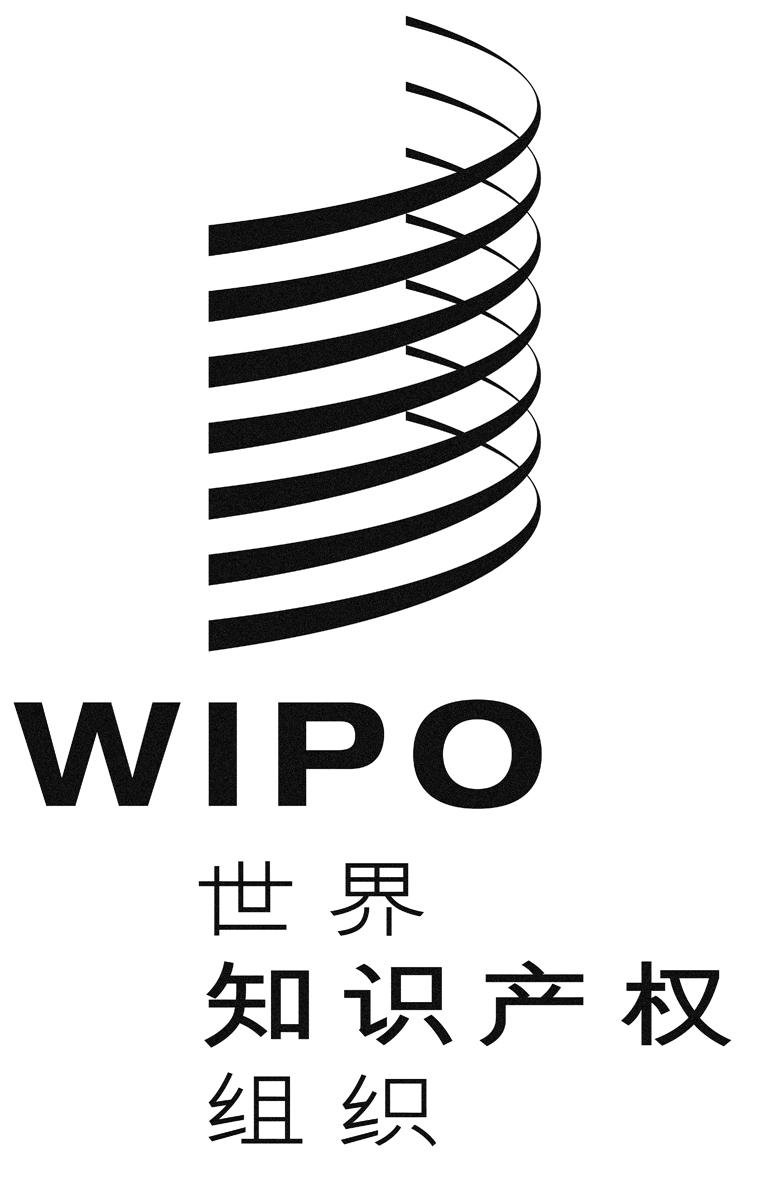 CA/55/1A/55/1A/55/1原 文：英文原 文：英文原 文：英文日 期：2015年10月5日  日 期：2015年10月5日  日 期：2015年10月5日  